Подарки для наших мамочек!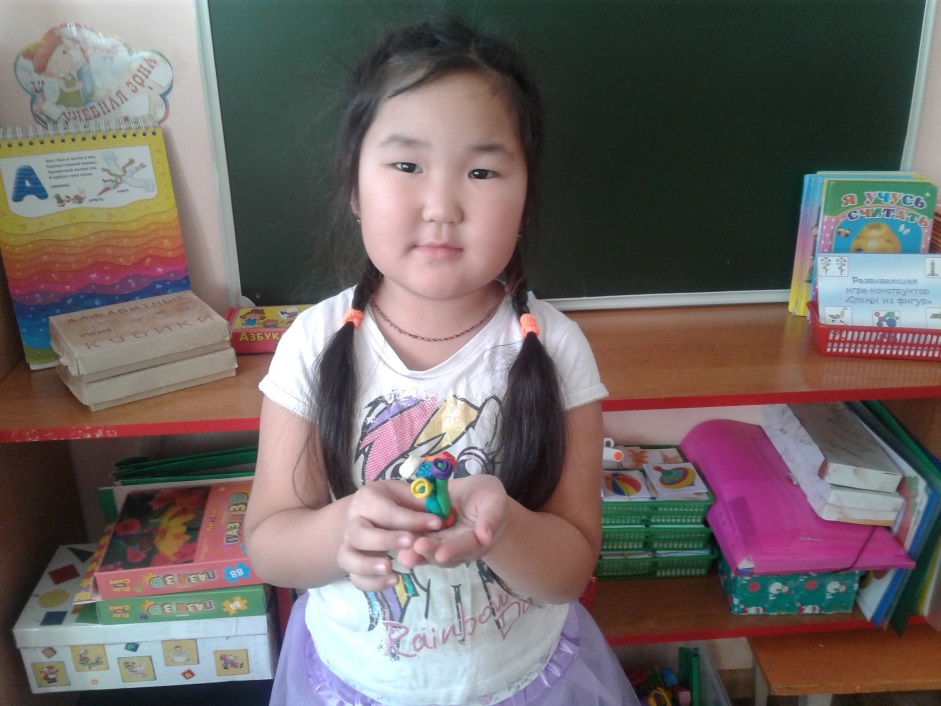 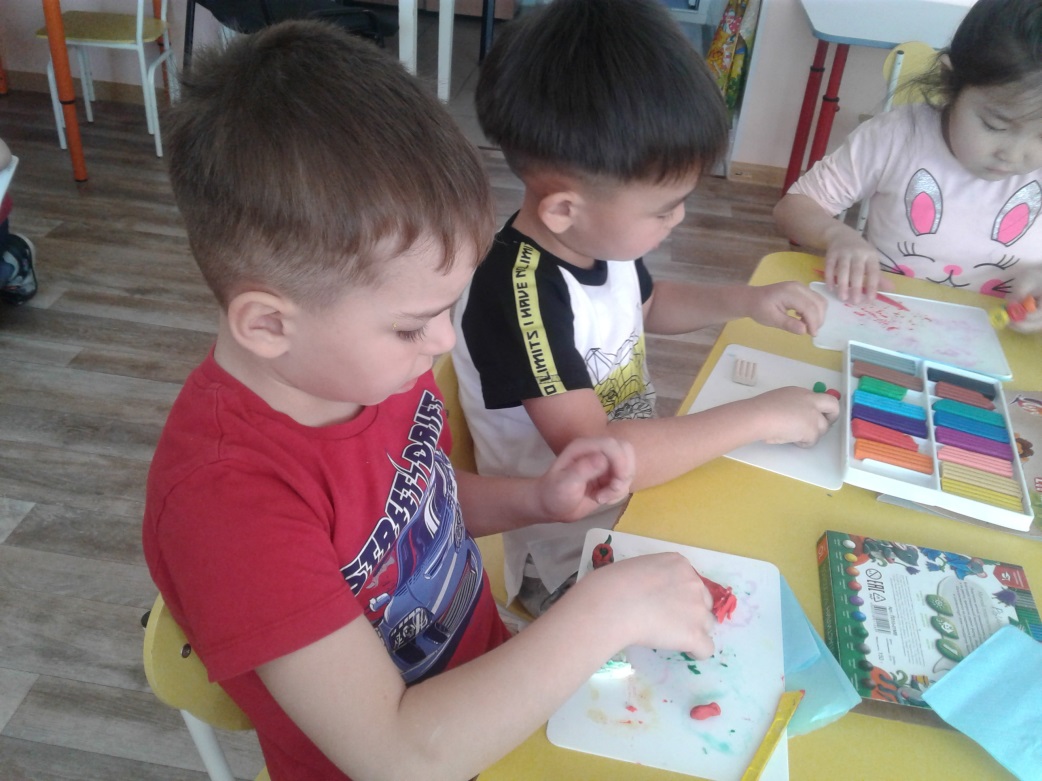 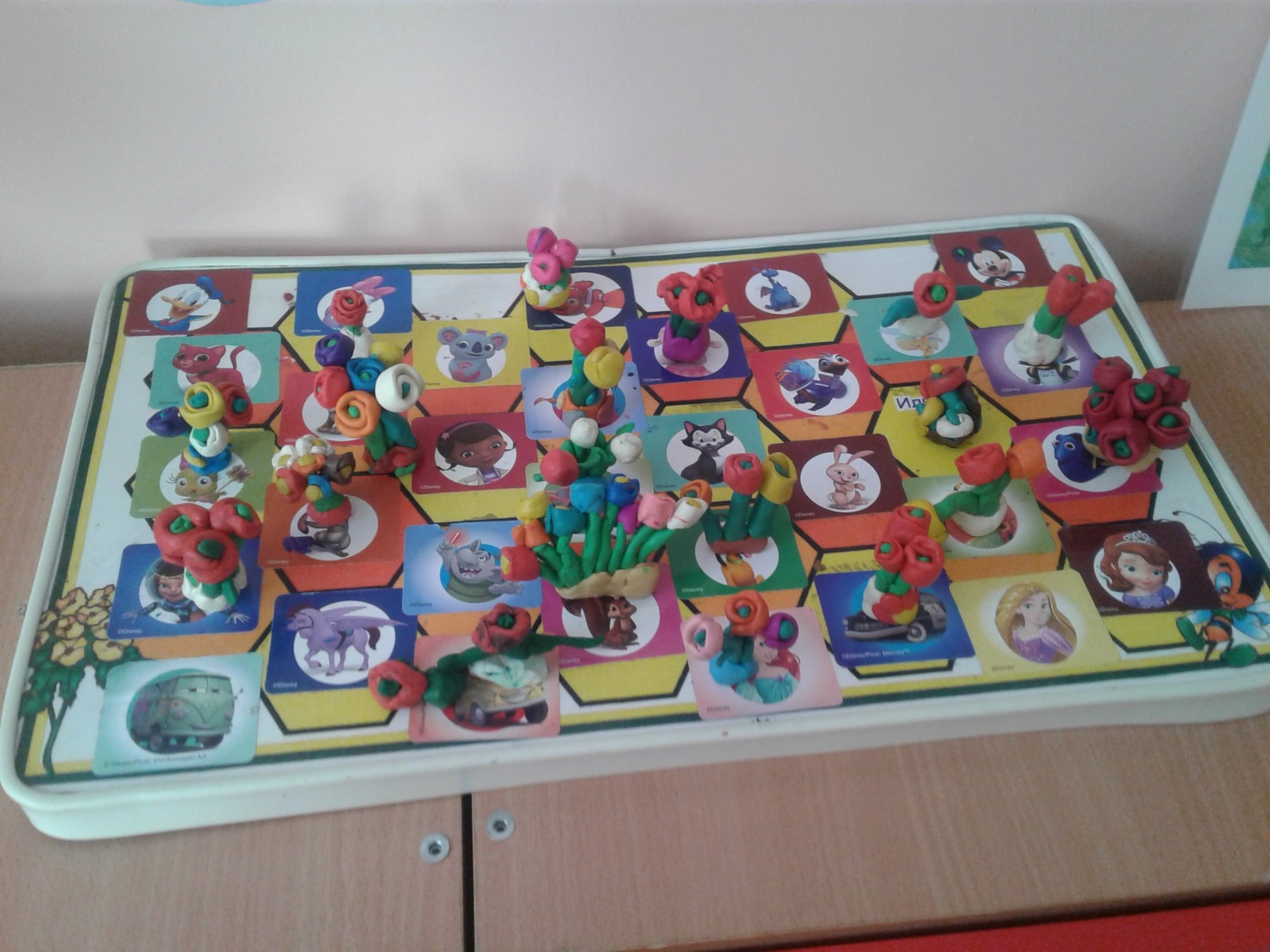 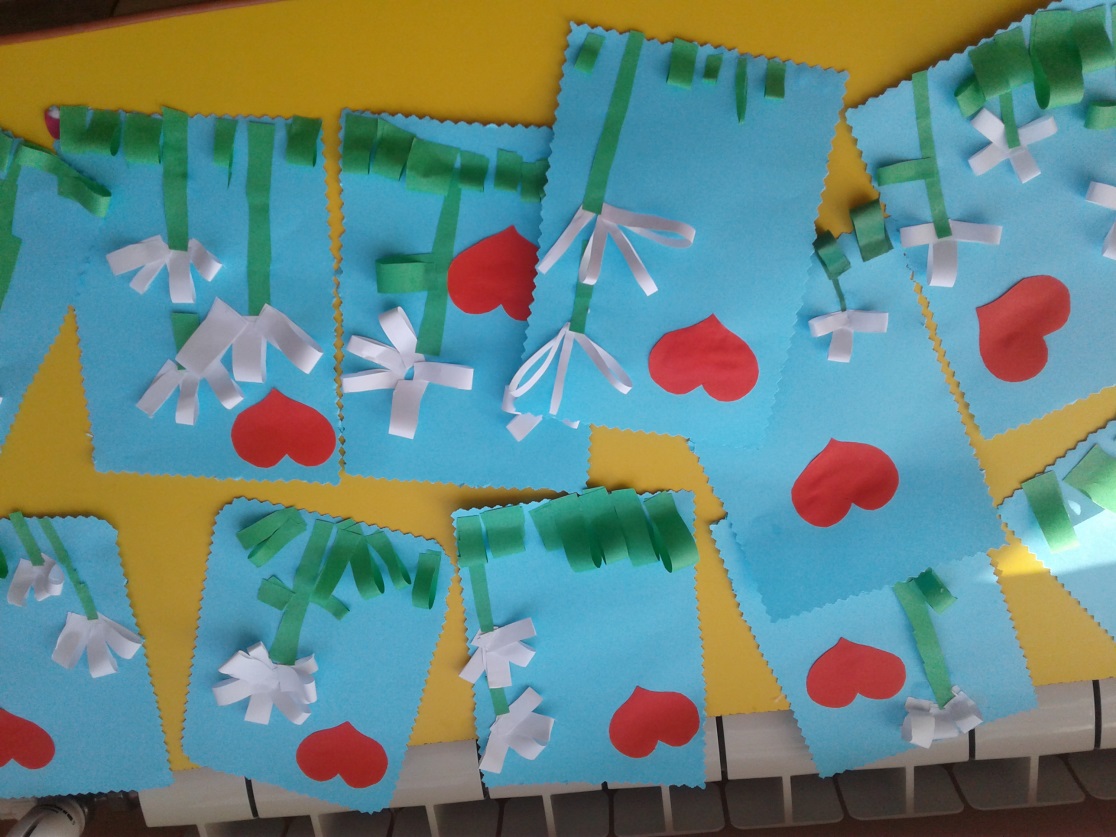 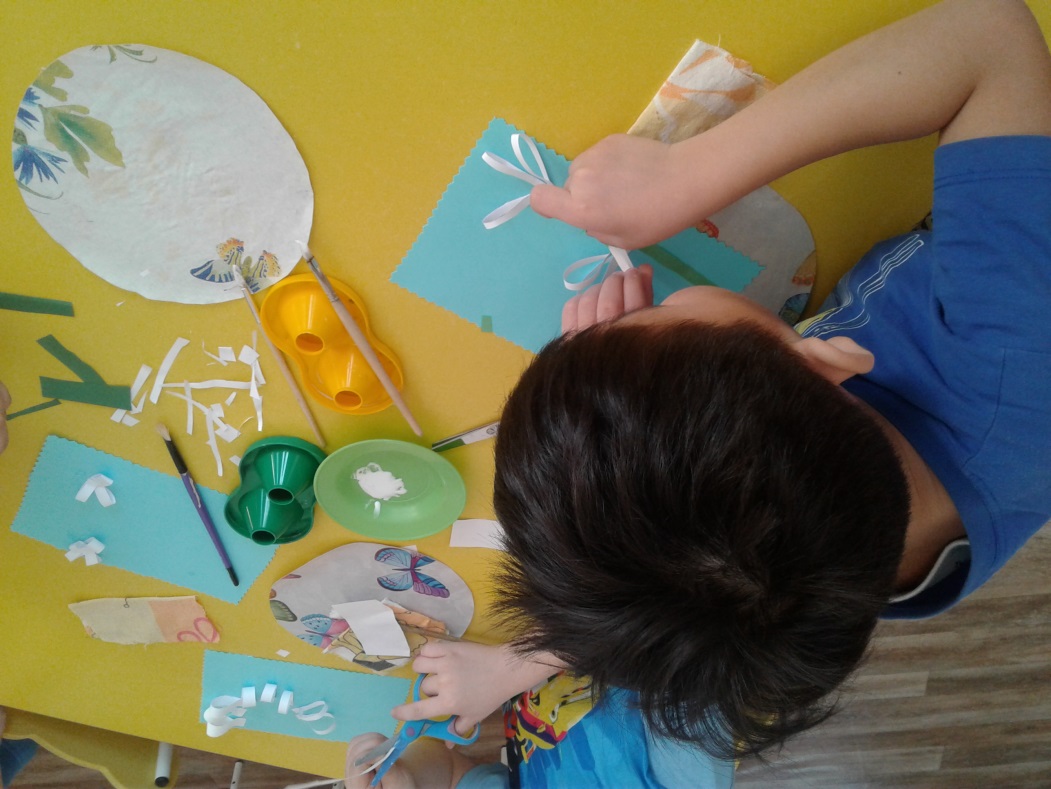 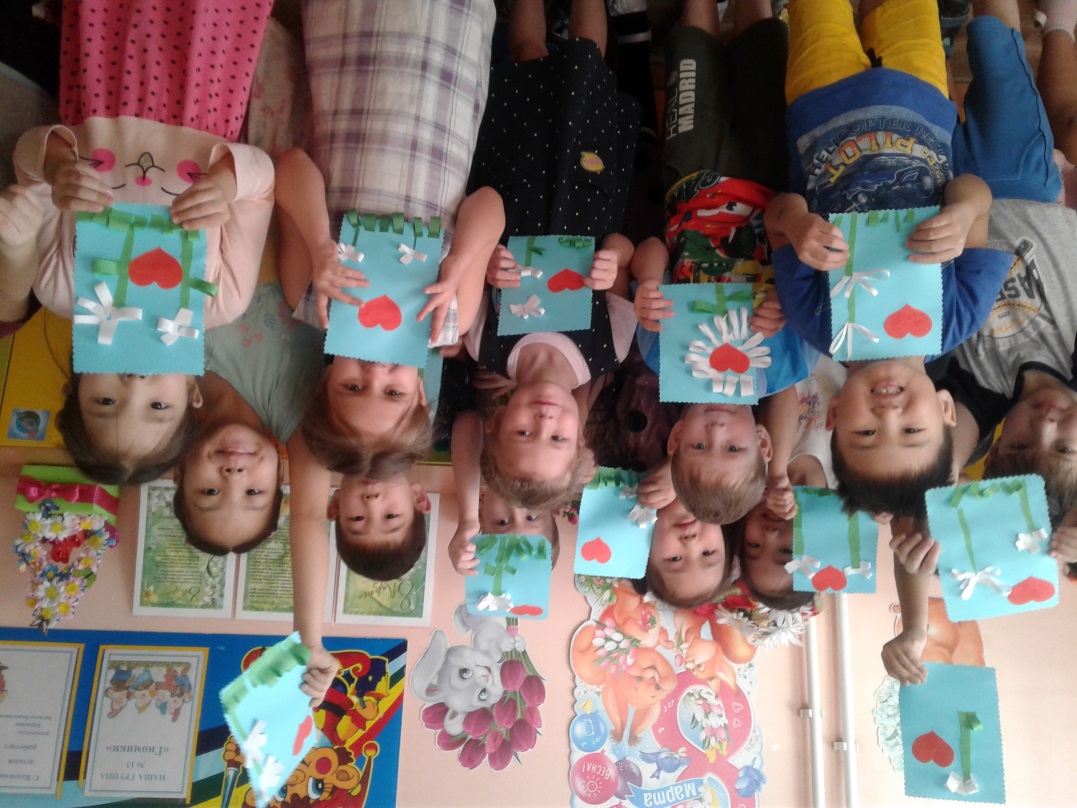 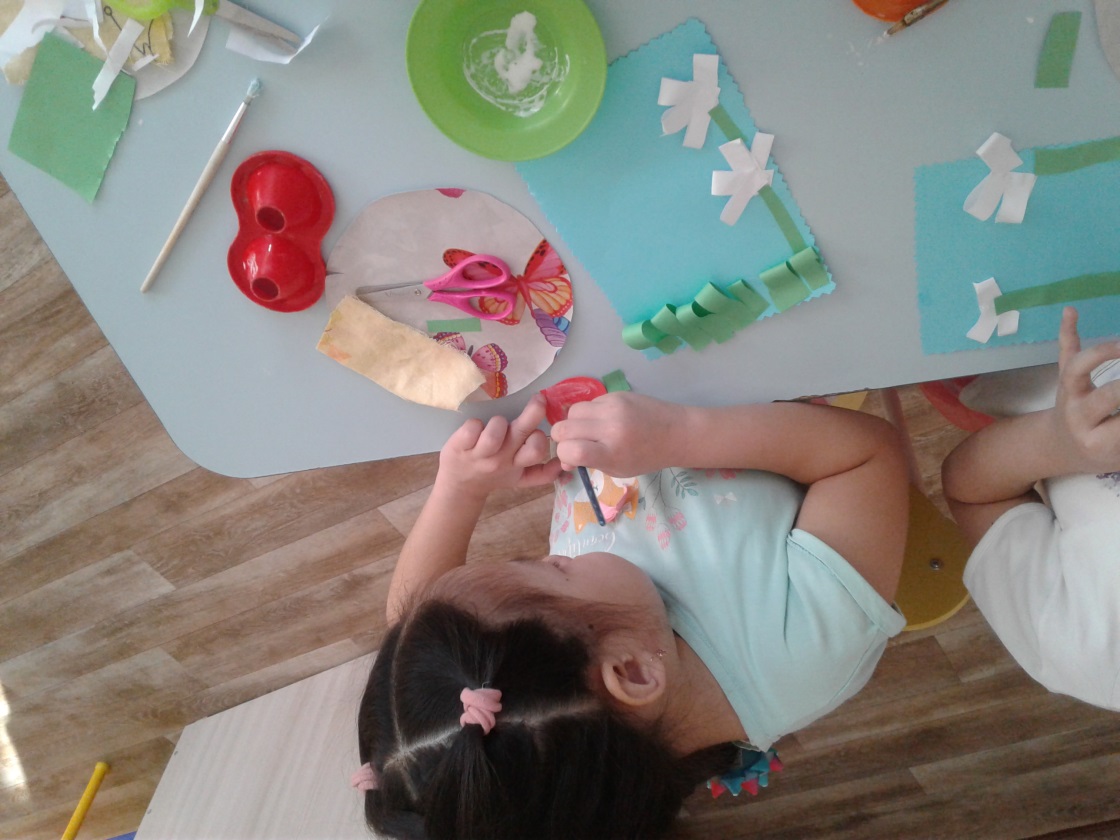 Утренник «8 Марта – праздник мам!» 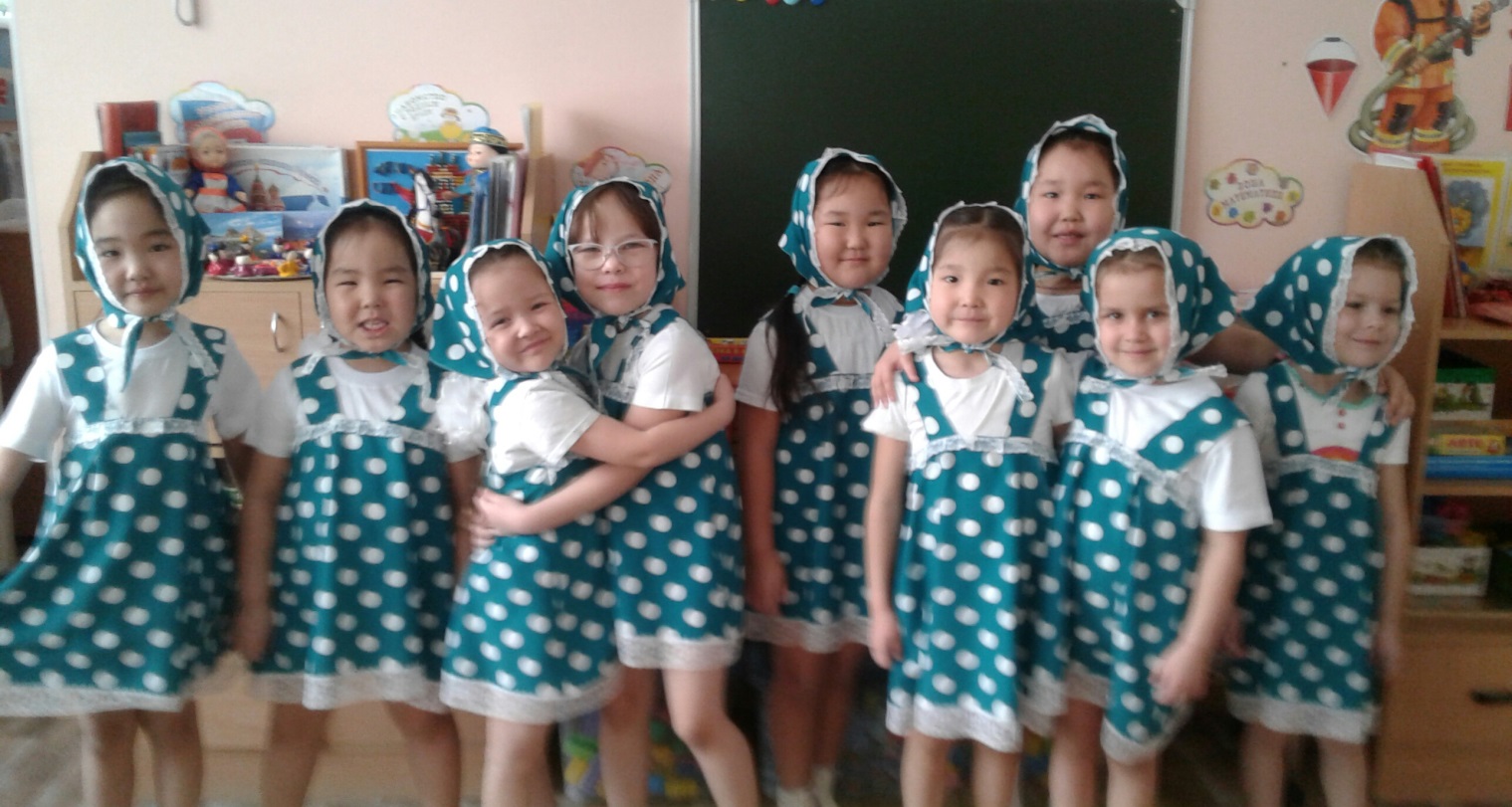 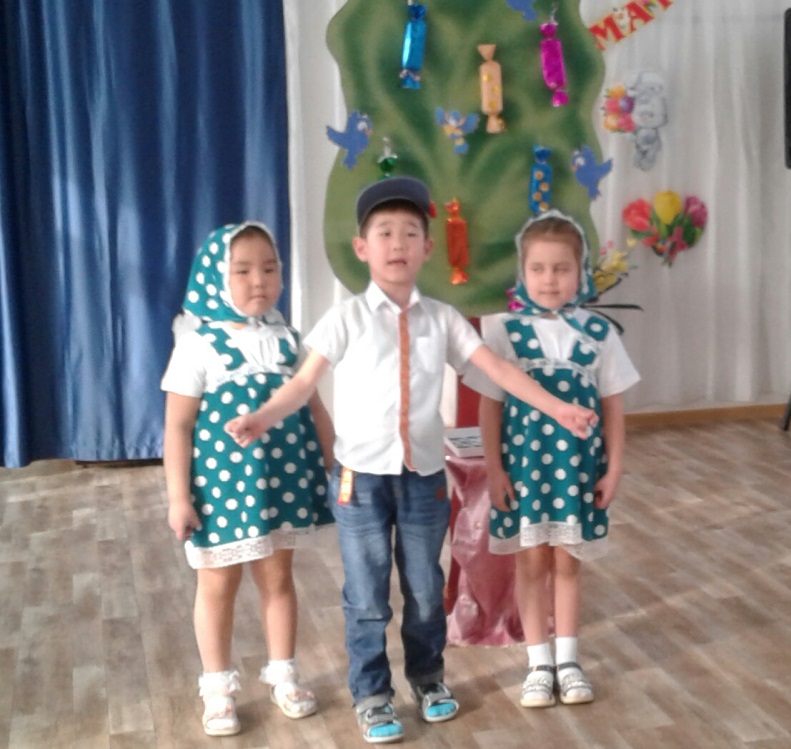 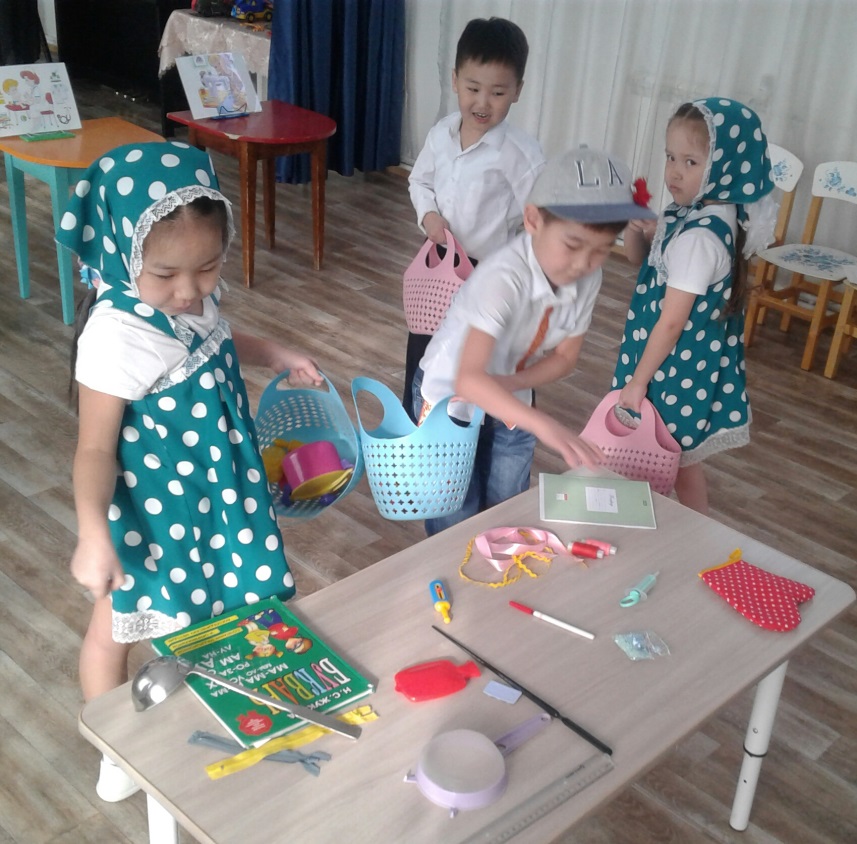 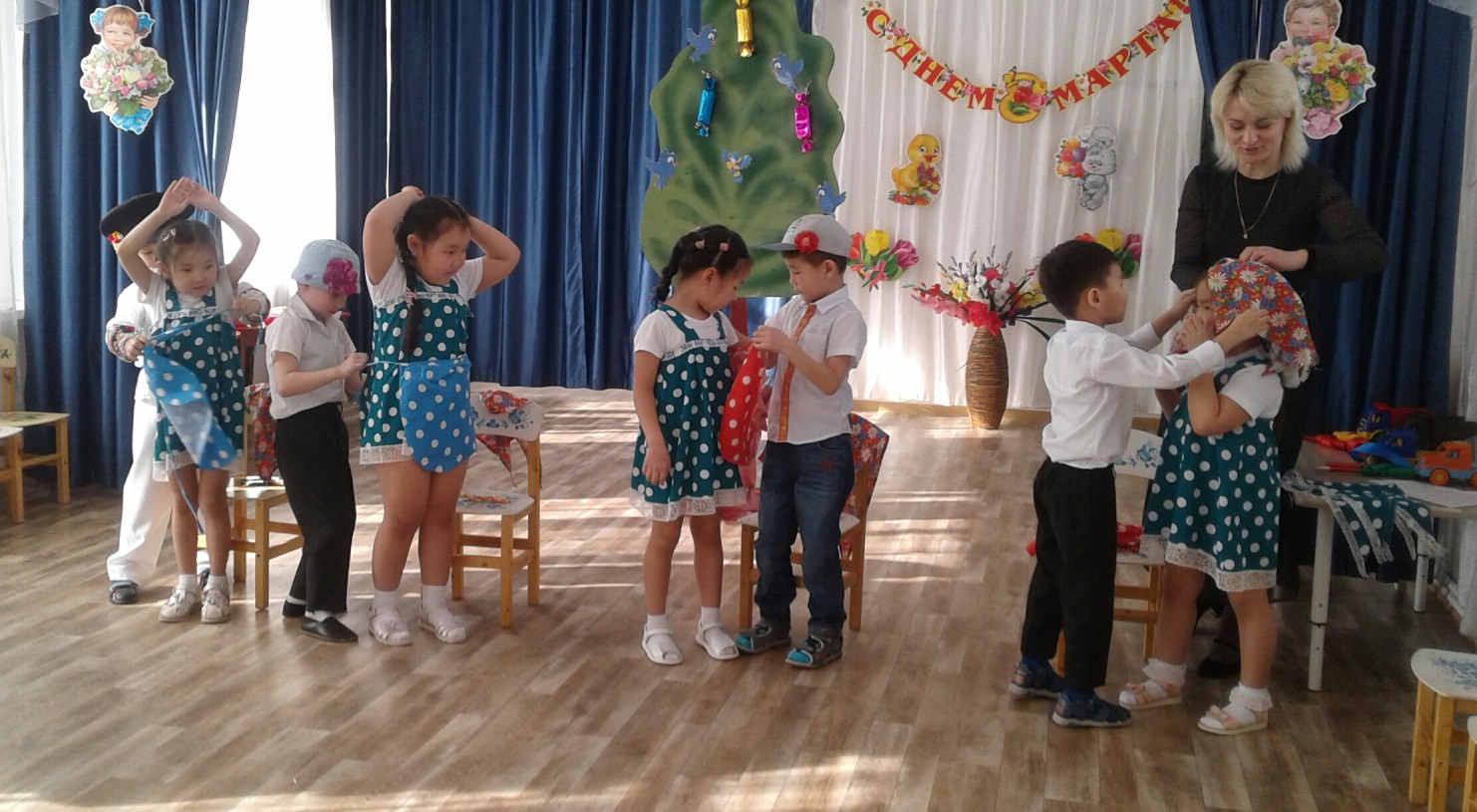 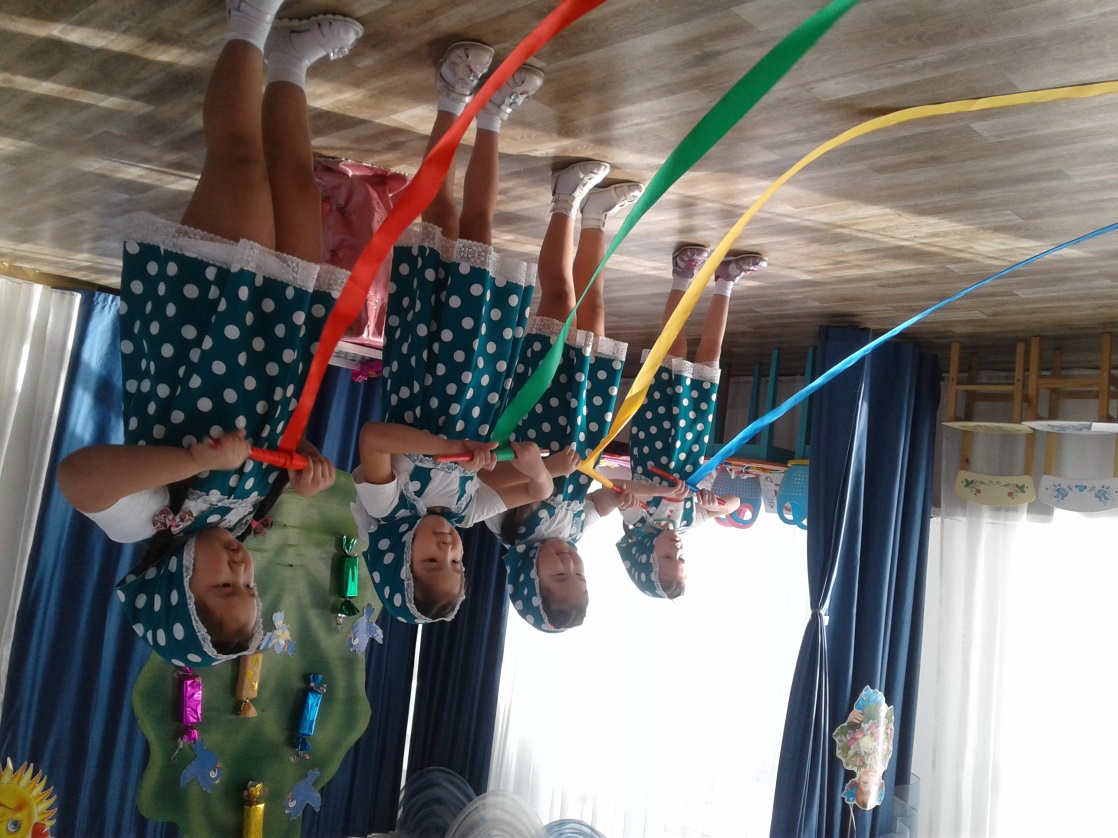 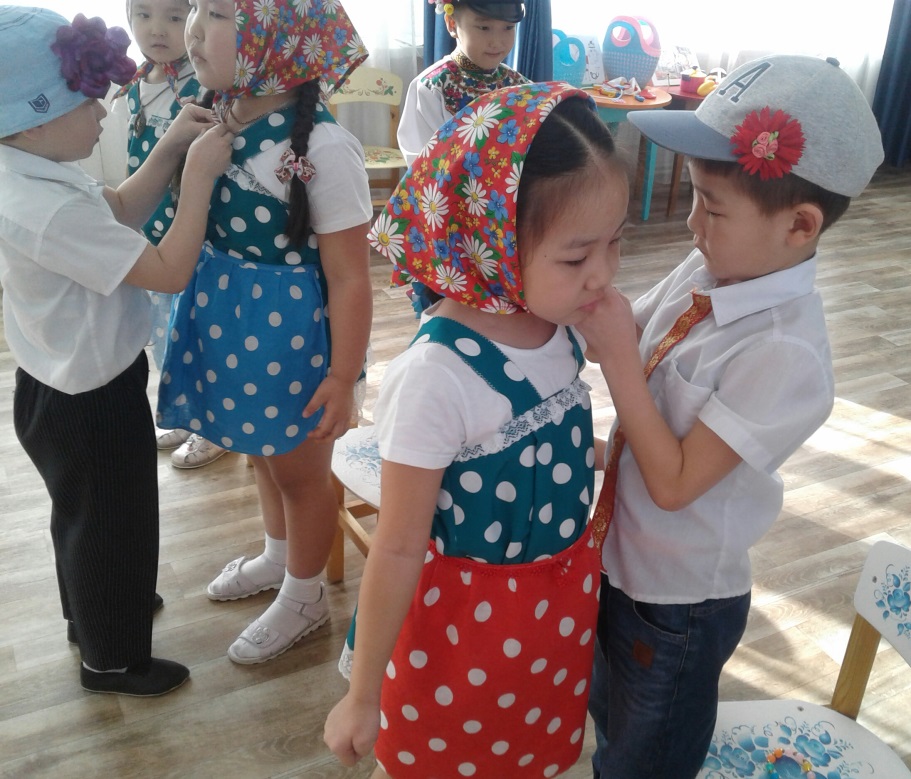 